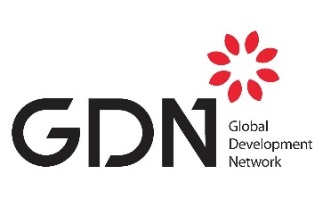 Global Development Awards CompetitionJapanese Award for Outstanding Research on Development 2024GRANT APPLICATION FORMThis document is for reference only since all applications must be submitted online through the online platform.See more details at http://www.gdn.int/gdac/2024. If you are not able to submit your application through the platform, or for any other question, please contact us at awards@gdn.int with the subject line “ORD Award 2024”.General InformationResearch proposal informationReferencesPresent in the table below all references to research papers, policy documents or another other relevant document referred throughout this proposal.MethodologyPolicy implicationsEthical considerationsBudgetPlease provide a budget for the proposed project taking into consideration that all expected costs including data collection, travel and equipment must be included. Please note that participation in conferences will not be funded through the proposed funding.Note: Budget should be planned according to the 1st prize of USD 30,000. The 2nd and 3rd prize winners will be requested to revise their budget and adapt to the prize money of each place.TimelinePlease provide a timeline for the proposed project providing a description for the task, the initial and final month to complete it and to which milestone it corresponds to (ideally linking it to the steps of the project described throughout the application). Please download this template timeline and upload it filled into the portal. Details of the Research TeamFor each team member, the following information is requiredTitle of the research proposalPrimary geographic coverage of the researchGeographic coverage of the researchPrincipal Investigator - NamePrincipal Investigator - EmailPrincipal Investigator - Affiliated InstitutionPrincipal Investigator - Number of published peer reviewed articlesPrincipal Investigator – CVCV to be uploadedAbstract of the research proposalGuiding questionsAccurately summarize the overall context, rationale and policy relevance of the proposed study.Describe the importance of the study within the context of the theme.Max 400 wordsHow did you hear about the Competition?Choose as many options as necessaryHow did you hear about the Competition?Choose as many options as necessaryHow did you hear about the Competition?Choose as many options as necessaryHow did you hear about the Competition?Choose as many options as necessaryUniversity/Institution notice boardFacebookConferencesTwitterFriend/ colleagueGoogleGDN emailLinkedInGDN websiteSSRNGDNews (GDN Newsletter)EPWNewspapersDevexJournalsDevnetNewsletters (Other than GDN's)Other sources – please specifySummary of the team’s research expertiseGuiding questionsExplain how team members beyond the PI complement the team, in terms of academic and research management expertise (if applicable)Describe the experience team members have in working together Max 300 wordsResearch institutionGuiding questionBrief description of the research institution where the PI is based and how the proposed research might fit in its research focus or the research focus of research units within it.Experience of the institution in supporting internationally funded projects, and size range of international research grants administered by the institution Max 200 wordsWhat is the Research Question you propose to explore? Guiding questionsWhich is your research question?What are the specific issues to be addressed within the overall context of the competition theme?What are the objectives of the study?Max 300 wordsState of the Art (Literature review) Guiding questionsWhat is known, from existing literature, about the specific question you are asking?What aspects of the topic remain unexplored in the literature, and why?How does it differ from existing studies on similar issues?Provide references of your desk review research in the “References” section Max 500 wordsRelevant research experience in the chosen topicGuiding questionsHave you developed or published previous work on similar issues?How does this research fit in your recent or current research priorities and achievements? How does it advance it?Provide references of your desk review research in the “References” sectionMax 300 wordsIDTitleAuthorsLink12…Research design and proposed methodologyGuiding questionsOutline the research design to answer the research question.Describe the methods to be employed, and the reason for this choice.Highlight the innovativeness and originality of the chosen research design.Max 3000 wordsWhat data (qualitative and/or quantitative) do you need to carry out the project?Guiding questionsWhat data is already available?What access issues do you foresee with regard to data yet to be collected?Max 300 wordsWhat specific development policy challenge does the proposed research focus on?Guiding questionsWhat specific policy outcome(s) does the proposed research aim to advance, directly or indirectly?What is the geographical focus of the project, and its broader relevance beyond the immediate geographic focus of the study proposed (if applicable)?Max 400 wordsHow does the proposed research project aim to address the policy challenge(s) identified above is the previous question?Guiding questionsWhat strategies are currently being used to address these challenges (if any)?How will your research project build on existing knowledge/work?In what ways are policy actors currently engaged with this challenge?Max 400 wordsWhat ethical challenges might the project pose, directly or indirectly?Guiding questionsHow might the project impact the specific vulnerability of stakeholders involved or affected by the project?What ethics clearance framework and process will the research be regulated by? (Please specify relevant institutional or national ethics review processes, if any, the researcher needs to comply with as part of his/her affiliation)Max 500 wordsItemDetailsCost (US $)Cost (US $)Total (US $)PersonnelPersonnelPersonnelPersonnelPersonnelPrimary Researcher Research team membersSupport StaffTotal PersonnelTotal PersonnelTotal PersonnelTotal Personnel$Data CollectionData CollectionData CollectionData CollectionData CollectionPrimaryQuestionnaire/InterviewsField StaffTravelAccommodationSecondaryTotal Data CollectionTotal Data CollectionTotal Data CollectionTotal Data Collection$Equipment(including software)Total EquipmentTotal EquipmentTotal EquipmentTotal Equipment$Other Costs (overheads, dissemination)Total Other CostsTotal Other CostsTotal Other CostsTotal Other Costs$Total Project Cost			Total Project Cost			Total Project Cost			Total Project Cost			$Budget narrativeProvide a brief narrative to explain the budget proposed for the projectGuiding questionsLink the use of funds to the research project as it is structured with the timeline.Please explain the choices you made in building the budget, and the rationale for the proposed allocation of funds.Max 300 wordsIs the proposed project receiving funds from a third party?The proposal must not be receiving or scheduled to receive funds from other sources to be eligible unless it is clearly explained how the additional funds provided by the ORD would reinforce the existing funds for successful completion of the research.Guiding questionsIf yes, please state basic grant information on this funding (sources, amounts and project duration).What financial or in-kind support is the proposed study likely to receive from the institution of affiliation or other establishments?Max 300 words#DescriptionInitial MonthFinal MonthMilestone12…First nameLast nameDesignationTelephone OrganizationFaxAddressCountry of ResidenceCountry of CitizenshipDate of BirthGenderE-mail Role in the research and key responsibilities CVUpload CVUpload CVUpload CV